Use this template to plan an overview or summary of the teaching, learning and assessment for a year level in the Australian Curriculum: HASS. For planning advice, refer to the Planning for teaching, learning and assessment document available on the Planning tab for each learning area at www.qcaa.qld.edu.au/p-10/aciq/version-9/learning-areas.How to use this template: Type information into the fields (yellow shading). When the plan is complete, delete the highlighted instructions (blue shading). To do so, select the instruction text, click the Home tab > Styles dropdown > Clear All/Clear Formatting > text will revert to Normal style and you can delete the text.Note: Insert/delete rows/columns, as required, to provide an overview of the teaching, learning and assessment sequence across the year level.Note: Adjust the table to reflect the number of units you will offer.Highlight the aspects of the achievement standard that will be assessed within each unit.Note: Adjust the table to reflect the number of units you will offer. Check or uncheck the columns as appropriate for each unit.Note: Adjust the table to reflect the number of units you will offer. Check or uncheck the columns as appropriate for each unit. © State of Queensland (QCAA) 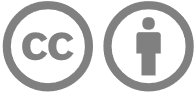 Licence: https://creativecommons.org/licenses/by/4.0 | Copyright notice: www.qcaa.qld.edu.au/copyright — lists the full terms and conditions, which specify certain exceptions to the licence. | Attribution (include the link): © State of Queensland (QCAA)  www.qcaa.qld.edu.au/copyright.Unless otherwise indicated material from the Australian Curriculum is © ACARA 2010–present, licensed under CC BY 4.0. For the latest information and additional terms of use, please check the Australian Curriculum website and its copyright notice 
Curriculum and assessment planLevel descriptionContext and cohort considerations (if applicable) In Year 5, the focus is on “Australian communities – their past, present and possible futures”. The Year 5 curriculum focuses on the development of colonial Australia after 1800, the relationship between humans and their environment, the development of the economy, the features of Australian democracy and citizenship. Students learn about the reasons for the founding of a British colony in Australia, the impact of colonisation on the environment, and the daily lives of different people within and around the colony. They explore the roles of people, including migrants and First Nations Australians, in the development of events in an Australian colony. Students explore the human influences on the characteristics of a place and the way spaces in the Australian landscape are managed, including the management of severe weather events. Students investigate the key values and features of Australia’s democracy. They determine how people in the community cooperate to achieve civic goals. Students develop an understanding of natural, human and capital resources, and how they satisfy human needs and wants. Inquiry questions provide a framework for developing students’ knowledge, understanding and skills. They allow for connections to be made within and across the HASS sub-strands or with other learning areas. The following inquiry questions are examples only and may be used or adapted to suit local contexts. How have individuals and groups in the past and present contributed to the development of Australia?How do people influence environments, and how do consumers and citizens contribute to a sustainable Australia?How have people enacted their values, beliefs and responsibilities about people, places and events, past and present?Describe the context and cohort. Consider the following to make informed professional decisions during the planning process:relevant student data and information, e.g. achievement dataavailable resources, e.g. timetablingschool and sector priorities.Unit 1 — Unit 2 — Unit 3 — Unit 4 — Duration: Duration: Duration: Duration: Unit 1Unit 1Unit 2 Unit 2 Unit 3Unit 3Unit 4Unit 4Assessment — TimingAssessment — TimingAssessment — TimingAssessment — Timing AssessmentAchievement standardBy the end of Year 5, students explain the causes of the establishment of British colonies in Australia after 1800. They explain the roles of significant individuals or groups in the development of an Australian colony and the impact of those developments. They explain the influence of people on the characteristics of places and in the management of spaces. Students explain the key values and features of Australia’s democracy and how people achieve civic goals. They explain the nature of resources, and how they meet needs and wants. Students develop questions and locate, collect and organise information and data from primary and secondary sources. They evaluate sources to determine origin and perspectives. Students evaluate information and data to identify and describe patterns or trends. They suggest conclusions based on evidence. Students consider criteria in proposing actions or responses. Students select ideas and findings from sources and use relevant terms and conventions, to present descriptions and explanations.  By the end of Year 5, students explain the causes of the establishment of British colonies in Australia after 1800. They explain the roles of significant individuals or groups in the development of an Australian colony and the impact of those developments. They explain the influence of people on the characteristics of places and in the management of spaces. Students explain the key values and features of Australia’s democracy and how people achieve civic goals. They explain the nature of resources, and how they meet needs and wants. Students develop questions and locate, collect and organise information and data from primary and secondary sources. They evaluate sources to determine origin and perspectives. Students evaluate information and data to identify and describe patterns or trends. They suggest conclusions based on evidence. Students consider criteria in proposing actions or responses. Students select ideas and findings from sources and use relevant terms and conventions, to present descriptions and explanations.  By the end of Year 5, students explain the causes of the establishment of British colonies in Australia after 1800. They explain the roles of significant individuals or groups in the development of an Australian colony and the impact of those developments. They explain the influence of people on the characteristics of places and in the management of spaces. Students explain the key values and features of Australia’s democracy and how people achieve civic goals. They explain the nature of resources, and how they meet needs and wants. Students develop questions and locate, collect and organise information and data from primary and secondary sources. They evaluate sources to determine origin and perspectives. Students evaluate information and data to identify and describe patterns or trends. They suggest conclusions based on evidence. Students consider criteria in proposing actions or responses. Students select ideas and findings from sources and use relevant terms and conventions, to present descriptions and explanations.  By the end of Year 5, students explain the causes of the establishment of British colonies in Australia after 1800. They explain the roles of significant individuals or groups in the development of an Australian colony and the impact of those developments. They explain the influence of people on the characteristics of places and in the management of spaces. Students explain the key values and features of Australia’s democracy and how people achieve civic goals. They explain the nature of resources, and how they meet needs and wants. Students develop questions and locate, collect and organise information and data from primary and secondary sources. They evaluate sources to determine origin and perspectives. Students evaluate information and data to identify and describe patterns or trends. They suggest conclusions based on evidence. Students consider criteria in proposing actions or responses. Students select ideas and findings from sources and use relevant terms and conventions, to present descriptions and explanations.  By the end of Year 5, students explain the causes of the establishment of British colonies in Australia after 1800. They explain the roles of significant individuals or groups in the development of an Australian colony and the impact of those developments. They explain the influence of people on the characteristics of places and in the management of spaces. Students explain the key values and features of Australia’s democracy and how people achieve civic goals. They explain the nature of resources, and how they meet needs and wants. Students develop questions and locate, collect and organise information and data from primary and secondary sources. They evaluate sources to determine origin and perspectives. Students evaluate information and data to identify and describe patterns or trends. They suggest conclusions based on evidence. Students consider criteria in proposing actions or responses. Students select ideas and findings from sources and use relevant terms and conventions, to present descriptions and explanations.  By the end of Year 5, students explain the causes of the establishment of British colonies in Australia after 1800. They explain the roles of significant individuals or groups in the development of an Australian colony and the impact of those developments. They explain the influence of people on the characteristics of places and in the management of spaces. Students explain the key values and features of Australia’s democracy and how people achieve civic goals. They explain the nature of resources, and how they meet needs and wants. Students develop questions and locate, collect and organise information and data from primary and secondary sources. They evaluate sources to determine origin and perspectives. Students evaluate information and data to identify and describe patterns or trends. They suggest conclusions based on evidence. Students consider criteria in proposing actions or responses. Students select ideas and findings from sources and use relevant terms and conventions, to present descriptions and explanations.  By the end of Year 5, students explain the causes of the establishment of British colonies in Australia after 1800. They explain the roles of significant individuals or groups in the development of an Australian colony and the impact of those developments. They explain the influence of people on the characteristics of places and in the management of spaces. Students explain the key values and features of Australia’s democracy and how people achieve civic goals. They explain the nature of resources, and how they meet needs and wants. Students develop questions and locate, collect and organise information and data from primary and secondary sources. They evaluate sources to determine origin and perspectives. Students evaluate information and data to identify and describe patterns or trends. They suggest conclusions based on evidence. Students consider criteria in proposing actions or responses. Students select ideas and findings from sources and use relevant terms and conventions, to present descriptions and explanations.  By the end of Year 5, students explain the causes of the establishment of British colonies in Australia after 1800. They explain the roles of significant individuals or groups in the development of an Australian colony and the impact of those developments. They explain the influence of people on the characteristics of places and in the management of spaces. Students explain the key values and features of Australia’s democracy and how people achieve civic goals. They explain the nature of resources, and how they meet needs and wants. Students develop questions and locate, collect and organise information and data from primary and secondary sources. They evaluate sources to determine origin and perspectives. Students evaluate information and data to identify and describe patterns or trends. They suggest conclusions based on evidence. Students consider criteria in proposing actions or responses. Students select ideas and findings from sources and use relevant terms and conventions, to present descriptions and explanations.  ModerationContent descriptionsUnitsUnitsUnitsUnitsContent descriptionsUnitsUnitsUnitsUnitsKnowledge and understanding1234Skills1234History the economic, political and social causes of the establishment of British colonies in Australia after 1800 AC9HS5K01Questioning and researching develop questions to investigate people, events, developments, places and systems AC9HS5S01the impact of the development of British colonies in Australia on the lives of First Nations Australians, the colonists and convicts, and on the natural environment AC9HS5K02locate, collect and organise information and data from primary and secondary sources in a range of formats AC9HS5S02the role of a significant individual or group, including First Nations Australians and those who migrated to Australia, in the development of events in an Australian colony AC9HS5K03Interpreting, analysing and evaluatingevaluate information and data in a range of formats to identify and describe patterns and trends, or to infer relationshipsAC9HS5S03Geographythe influence of people, including First Nations Australians and people in other countries, on the characteristics of a placeAC9HS5K04evaluate primary and secondary sources to determine origin, purpose and perspectives AC9HS5S04the management of Australian environments, including managing severe weather events such as bushfires, floods, droughts or cyclones, and their consequences AC9HS5K05Concluding and decision-makingdevelop evidence-based conclusions AC9HS5S05Civics and Citizenshipthe key values and features of Australia’s democracy, including elections, and the roles and responsibilities of elected representatives AC9HS5K06propose actions or responses to issues or challenges and use criteria to assess the possible effects AC9HS5S06how citizens (members of communities) with shared beliefs and values work together to achieve a civic goal AC9HS5K07Communicatingpresent descriptions and explanations, drawing ideas, findings and viewpoints from sources, and using relevant terms and conventions AC9HS5S07Economics and Businesstypes of resources, including natural, human and capital, and how they satisfy needs and wants AC9HS5K08General capabilitiesUnitsUnitsUnitsUnitsCross-curriculum prioritiesUnitsUnitsUnitsUnits12341234Critical and creative thinking Aboriginal and Torres Strait Islander histories and culturesDigital literacy Asia and Australia’s engagement with AsiaEthical understandingSustainabilityIntercultural understandingLiteracy NumeracyPersonal and social capability